		ПриложениеОПЕРАТИВНЫЙ ЕЖЕДНЕВНЫЙ ПРОГНОЗвозникновения чрезвычайных ситуаций на территорииРоссийской Федерации на 19 июня 2023 г.ДАЛЬНЕВОСТОЧНЫЙ ФО	Прогноз опасных и неблагоприятных метеорологических условийМетеорологическая обстановкаМестами на территории округа дождь, ливневой дождь, гроза, ночью и утром местами туман. На западе Республики Саха (Якутия), на юге Камчатского края сильный дождь, ливневой дождь, В Амурской области очень сильный дождь, ливневой дождь, местами град. В Республике Саха (Якутия), на юге Хабаровского края, в Приморском крае, Амурской области, Еврейской АО, на востоке Чукотского АО, на Курильских островах, при грозе сильный ветер с порывами 15-20 м/с. 1.2.Гидрологическая обстановка: В Приморском крае на большинстве рек наблюдается спад уровня воды на 2-18 см/сутки. Небольшие колебания уровня воды отмечаются только на отдельных участках рек центральных районов до 7 см. Уровни воды в реках преимущественно ниже отметок выхода воды на пойму на 1,0-2,5 м, на отдельных участках рек южных и центральных районов ниже на 0,5-1,0 м. Сохраняется незначительное подтопление низких пойм на отдельных участках рек западных районов края (бассейн оз.Ханка). Опасных явлений не наблюдается. В ближайшие трое суток на реках края ожидается преимущественно спад уровня воды, и только на отдельных участках рек северных районов возможны несущественные подъемы до 20 см. Выхода рек из берегов не ожидается, реки западных районов войдут в коренные берега. Опасных гидрологических явлений не прогнозируется.В Республике Бурятия на реках наблюдаются небольшие колебания  уровня воды. На р.Гоуджекит – с.Гоуджекит наблюдается выход воды на пойму слоем 8 см. На р.Верхняя Ангара- с.Уоян слой выхода воды на левобережную пойму составляет 23 см. В ближайшие сутки на реках южных, юго-западных районов  возможен подъём уровней воды с выходом воды на пойму, образование селевых потоков.В Забайкальском крае на реке Аргунь у сел Новоцурухайтуй и Олоча уровни воды повысились на 15 см, на остальных реках края преобладает спад. В ближайшие двое суток на реке Аргунь продолжится подъем уровней воды на 10-20 см, на остальных реках края сохранится спад.В Амурской области гребень паводка на Верхнем Амуре проходит у с.Сергеевка, ниже по течению наблюдаются подъемы уровней воды на 18-35 см/сутки. Подъем уровня воды на 81 см за сутки наблюдаются в  верхнем течении р. Селемджа. Все реки в основных берегах.В Еврейской АО на реках в пределах области преобладает слабый спад уровня воды.В Хабаровском крае на Нижем Амуре отмечаются небольшие колебания уровня вод. Подъемы уровней воды на 62-78 см за сутки наблюдаются  на рр. Бурея, Урми, Нимелен. Затоплена пойма в верхнем течении рек Бурея, Амгунь, р. Урми у с. Кукан на глубину 0,2-0,7 м, паводки будут проходить без угрозы хозяйственным объектам. На других реках преобладает спад уровня воды. В Сахалинской области на реках наблюдались незначительные колебания уровней воды.В Камчатском крае на отдельных реках Тигильского района наблюдается рост уровней воды до 50 см/сут. В результате увеличения стока талых вод отмечается размыв дороги п.г.т. Палана – с.Воямполка. На реках Пенжинского и Олюторского районов продолжается спад уровней воды половодья. На реках южной половины продолжается рост уровней воды половодья: на реке Камчатка и ее притоках до 20 см/сут, на реках Елизовского района, на отдельных реках Усть-Большерецкого и Соболевского района до 10 см/сут. Разливы воды по поймам сохраняются: на реке Камчатка в районе с. Верхне-Камчатск (Мильковский район), на реке Авача у г. Елизово, на реке Большая Быстрая у села Малки (Елизовский район) и в районе совхоза Усть-Большерецкий, на реке Амчигача в районе села Усть-Большерецк (Усть-Большерецкий район). В селе Усть-Большерецк Усть-Большерецкого муниципального района увеличивается площадь разлива воды по улице Набережная. На реке Камчатка в районе села Верхне-Камчатск и села Долиновка (Мильковский район) уровни воды близки к критериям неблагоприятных гидрологических явления 680 см и 560 см, соответственно. Угроза достижения критерия неблагоприятного гидрологического явления  сохраняется. На реке Авача в районе города Елизово Елизовского МР уровень воды критерия неблагоприятного гидрологического явления 460 см сохраняется, разлив воды по пойме реки продолжается. В последующие сутки рост уровней половодья продолжится на большинстве рек южной половины края. Площадь разливов воды по поймам рек увеличится. На реке Авача в районе города Елизово сохранится уровень воды критерия неблагоприятного гидрологического явления. На реке Камчатка в районе села Верхне-Камчатск и у села Долиновка  будут наблюдаться уровни воды критериев неблагоприятных гидрологических явлений 680 см и 560 см от «0» гр. поста соответственно. Ожидается выход воды на пойму на реке Большая Воровская в районе села Соболево Соболевского района. Опасных явлений не прогнозируется. В Республике Саха (Якутия) на участке р.Лена Витим – Нюя в пределах Ленского района наблюдается  суточный спад уровня воды  с интенсивностью от 10 до 70 см, в Олекминском и центральных районах продолжается повышение 10-40 см за сутки. У гидропоста Мача сформировался максимальный уровень второй волны  весеннего половодья с общим подъемом 1,8 м. С 16 по 19 июня  ожидается формирование максимумов в пределах Олекминского района.На р.Алдан у гидропоста Учур  в пределах Алданского района наблюдается  суточный рост  уровня воды  60 см (выход волны дождевого паводка с р.Учур), в ближайшие сутки ожидается подъем  в пределах Усть-Майского района.На участке р.Амга Буяга – Амга наблюдается подъем уровня воды с интенсивностью от 10 до 50 см за сутки, с 19 июня ожидается повышение уровня в нижнем течении у гидропоста Харбалах.На р.Вилюй наблюдается суточный спад уровня от 10 до 20 см, за исключением Сунтарского района, где продолжается незначительный подъем. Вследствие выхода волны дождевого паводка с р.Марха, у гидропоста Верхневилюйск с 19 июня ожидается  повышение уровня воды. На реках Яна, Индигирка и Колыма преобладает понижение уровня воды с различной интенсивностью. В Магаданской области на реках преобладает спад уровней воды.В Чукотском АО  на реках проходит небольшой дождевой паводок, с подъемом уровня воды на 10-50 см.  Реки в основных берегах.Японское море, Татарский пролив высота волн 1-2 м (4 балла).Охотское море высота волн 1-2 м (4 балла).Берингово море высота волн 2-3.5м (5 баллов).2. Прогноз ЧСПриродные и природно-техногенные ЧСПовышается вероятность возникновения чрезвычайных ситуаций «нарушение условий жизнедеятельности населения» в Республике Саха (Якутия), на юге Хабаровского края, в Приморском крае, Амурской области, Еврейской АО, на востоке Чукотского АО, на Курильских островах, связанных с повреждением (обрывом) ЛЭП и линий связи, обрушением слабо укрепленных конструкций (Источник ЧС – сильный порывистый ветер).Прогнозируется поражение объектов электроэнергетики (трансформаторных подстанций, электрических систем и др.), хранилищ ГСМ, а также других объектов, не оборудованных молниезащитой (громоотводом), разрядами атмосферного электричества на территории округа (Источник ЧС – грозы).На территории Амурской области, на востоке Эвенкийского МР существует вероятность возникновения ЧС, вызванных повреждением сельскохозяйственных культур, автотранспорта, жилых объектов (Источник ЧС – град).Существует высокая вероятность ЧС, связанных с затруднением в движении автотранспорта, перекрытием трасс для движения и увеличением количества ДТП на автодорогах федерального, регионального и местного значения, а также в работе аэропортов и вертолетных площадок на территории округа (Источник ЧС – туман).Существует вероятность возникновения происшествий на водных объектах, связанных с несоблюдением правил безопасности людей на воде, с эксплуатацией маломерных судов (гидроциклы, водные мотоциклы, моторные лодки и т.п.) на большей части субъектов округа, кроме северных и центральных районов Республики Саха (Якутия), всей территории Магаданской области и Чукотского АО.Существует риск возникновения чрезвычайных ситуаций, связанных с подтоплением пониженных участков местности, низководных мостов, подмывом дорог в южных районах Республики Саха (Якутия), Республике Бурятия, Хабаровском, Забайкальском, Камчатском краях, Амурской, Сахалинской областях (Источник ЧС – осадки на фоне высокой водности, высокие уровни воды, неисправность и замусоривание коллекторно-дренажных систем, кратковременные подъемы на реках).Возникает вероятность чрезвычайных ситуаций в горных районах Сахалинской области, Камчатского, Приморского  краёв, обусловленных перекрытием дорог и нарушениями жизнедеятельности населения (Источник ЧС – высокий уровень предшествующего увлажнения, оползни, обвалы, антропогенная деятельность).Повышается вероятность выявления термических аномалий (в т.ч. в результате разведения костров, выжигания хвороста, лесной подстилки, сухой травы с нарушением требований правил пожарной безопасности в лесу и на участках, примыкающих к лесам и населенным пунктам, на территории всего округа.2.2. Техногенные ЧС Прогнозируется вероятность возникновения чрезвычайных ситуаций  локального уровня, связанных с авариями в работе систем коммунального жизнеобеспечения, а также риск возникновения техногенных пожаров (в т.ч. взрывов бытового газа) на территории округа (Источник ЧС – износ оборудования, нарушение и несоблюдение производственно-технологических норм и правил эксплуатации газового оборудования).СИБИРСКИЙ ФОПрогноз опасных и неблагоприятных метеорологических условийМетеорологическая обстановкаМестами на территории округа дождь, ливневой дождь, гроза, на юго-востоке ночью и утром местами туман. В республиках Алтай, Хакасия, на западе Республики Тыва, в Алтайском крае, на юге и в центре Красноярского края, в Томской, Кемеровской областях, на севере Омской, Иркутской областей, на востоке Эвенкийского МР сильный дождь, ливневой дождь, местами грозы, град, На всей территории округа, кроме юга Иркутской области, Таймыра сильный ветер с порывами 18-23 м/с. 1.2.Гидрологическая обстановка: Повышение уровня воды (на 31-103 см) отмечается местами на реках Иркутской области. Уровень воды выше опасной отметки сохраняется на р. Обь у с. Усть-Чарышская Пристань (Алтайский край), р. Бия у с. Кебезень, оз. Телецкое у пос. Яйлю (Республика Алтай). Уровень воды выше неблагоприятной отметки сохраняется на Енисее у г. Кызыл (Тыва). В ближайшие сутки на Оби у г. Барнаул  (Алтайский край) ожидается рост уровня воды до опасных отметок с затоплением прибрежных территорий. В Республике Тыва гидрологическая обстановка неблагоприятная, на водных объектах наблюдается повышение уровня рек. В связи с интенсивным снеготаянием ожидается  формирование очередной волны весеннего половодья, возможен резкий подъем уровней воды на реках на территории 5 муниципальных образований, а также  подтопление пониженных участков и  размыв дорог и мостов, дамб на прудах и небольших водохранилищах.Прогноз ЧСПриродные и природно-техногенные ЧСПовышается вероятность возникновения чрезвычайных ситуаций «нарушение условий жизнедеятельности населения» на всей территории округа, кроме юга Иркутской области, Таймыра, связанных с повреждением (обрывом) ЛЭП и линий связи, обрушением слабо укрепленных конструкций (Источник ЧС – сильный порывистый ветер).Прогнозируется поражение объектов электроэнергетики (трансформаторных подстанций, электрических систем и др.), хранилищ ГСМ, а также других объектов, не оборудованных молниезащитой (громоотводом), разрядами атмосферного электричества в республиках Алтай, Хакасия, на западе Республики Тыва, в Алтайском крае, на юге и в центре Красноярского края, в Томской, Кемеровской областях, на севере Омской, Иркутской областей, на востоке Эвенкийского МР (Источник ЧС – грозы).На территории республик Алтай, Хакасия, на западе Республики Тыва, в Алтайском крае, на юге и в центре Красноярского края, в Томской, Кемеровской областях, на севере Омской, Иркутской областей, на востоке Эвенкийского МР существует вероятность возникновения ЧС, вызванных повреждением сельскохозяйственных культур, автотранспорта, жилых объектов (Источник ЧС – град).Существует высокая вероятность ЧС, связанных с затруднением в движении автотранспорта, перекрытием трасс для движения и увеличением количества ДТП на автодорогах федерального, регионального и местного значения, а также в работе аэропортов и вертолетных площадок на юго-востоке округа (Источник ЧС – туман).Существует риск возникновения чрезвычайных ситуаций, связанных с подтоплением пониженных участков местности, объектов ЖКХ, электроэнергетики, автомобильных и железных дорог, жилых построек, приусадебных участков, низководных мостов в Красноярском, Алтайском краях, республиках Хакасия, Алтай, Тыва, в Иркутской, Омской, Новосибирской, Иркутской, Томской, Кемеровской областях (Источник ЧС – осадки на фоне высокой водности, высокие уровни воды, неисправность и замусоривание коллекторно-дренажных систем, кратковременные подъемы на реках).Существует вероятность возникновения происшествий на водных объектах, связанных с несоблюдением правил безопасности людей на воде, с эксплуатацией маломерных судов (гидроциклы, водные мотоциклы, моторные лодки и т.п.) на всей территории округа.Повышается вероятность выявления термических аномалий (в т.ч. в результате разведения костров, выжигания хвороста, лесной подстилки, сухой травы с нарушением требований правил пожарной безопасности в лесу, и на участках, примыкающих к лесам и населенным пунктам, на территории всего округа.2.2. Техногенные ЧС 	Прогнозируется вероятность возникновения чрезвычайных ситуаций  локального уровня, связанных с авариями в работе систем коммунального жизнеобеспечения, а также риск возникновения техногенных пожаров (в т.ч. взрывов бытового газа) на территории округа (Источник ЧС – износ оборудования, нарушение и несоблюдение производственно-технологических норм и правил эксплуатации газового оборудования).УРАЛЬСКИЙ ФО1. Прогноз опасных и неблагоприятных метеорологических условийМетеорологическая обстановкаМестами на территории округа дождь, ливневой дождь, гроза, на юге ночью и утром местами туман. На юге Свердловской области, в Челябинской, Курганской, Тюменской областях сильный дождь, ливневой дождь, местами град. На юге Свердловской области, в Челябинской, Курганской, Тюменской областях сильный ветер с порывами 18-23 м/с, в Ямало-Ненецком АО 15-20 м/с.  1.2.Гидрологическая обстановка: В Тюменской области на реках продолжится ежесуточное снижение уровней воды до -10 см, в отдельные дни на отдельных участках рек, подъем до +4 см. В Ханты-Мансийском АО на реках Иртыш и Обь (на участке от границы с Томской областью до устья р. Иртыш) ожидается падение уровней воды. На реках Обь (от устья р. Иртыш до границы ЯНАО), Вах и в нижнем течении реки Северная Сосьва ожидается формирование высоких уровней воды. Рост уровней воды будет составлять 1-10 см/сут.  На остальных реках автономного округа ожидается падение уровней воды в пределах характерных сезонных значений – 1-20 см/сут. В верхнем течении реки Северная Сосьва и на реке Ляпин возможны разнонаправленные колебания уровней воды обусловленные выпадением атмосферных осадков.2. Прогноз ЧС2.1. Природные и природно-техногенные ЧС  Повышается вероятность возникновения чрезвычайных ситуаций «нарушение условий жизнедеятельности населения» на юге Свердловской области, в Челябинской, Курганской, Тюменской областях, в Ямало-Ненецком АО, связанных с повреждением (обрывом) ЛЭП и линий связи, обрушением слабо укрепленных конструкций (Источник ЧС – сильный порывистый ветер).Прогнозируется поражение объектов электроэнергетики (трансформаторных подстанций, электрических систем и др.), хранилищ ГСМ, а также других объектов, не оборудованных молниезащитой (громоотводом), разрядами атмосферного электричества на территории округа (Источник ЧС – грозы).На юге Свердловской области, в Челябинской, Курганской, Тюменской областях существует вероятность возникновения ЧС, вызванных повреждением сельскохозяйственных культур, автотранспорта, остекления зданий (Источник ЧС – град).Существует высокая вероятность ЧС, связанных с затруднением в движении автотранспорта, перекрытием трасс для движения и увеличением количества ДТП на автодорогах федерального, регионального и местного значения, а также в работе аэропортов и вертолетных площадок на юге округа (Источник ЧС – туман).Существует риск возникновения чрезвычайных ситуаций, связанных с подтоплением пониженных участков местности, объектов ЖКХ, электроэнергетики, автомобильных и железных дорог, жилых построек, приусадебных участков, низководных мостов в Ханты-Мансийском АО (Источник ЧС – осадки на фоне высокой водности, высокие уровни воды, неисправность и замусоривание коллекторно-дренажных систем, кратковременные подъемы на реках).Существует вероятность возникновения происшествий на водных объектах, связанных с несоблюдением правил безопасности людей на воде, с эксплуатацией маломерных судов (гидроциклы, водные мотоциклы, моторные лодки и т.п.) на большей части субъектов округа, кроме северных районов Ханты-Мансийского АО и всей территории Ямало-Ненецкого АО.Повышается вероятность выявления термических аномалий (в т.ч. в результате разведения костров, выжигания хвороста, лесной подстилки, сухой травы с нарушением требований правил пожарной безопасности в лесу и на участках, примыкающих к лесам и населенным пунктам, на территории всего округа.2.2. Техногенные ЧС	Прогнозируется вероятность возникновения чрезвычайных ситуаций  локального уровня, связанных с авариями в работе систем коммунального жизнеобеспечения, а также риск возникновения техногенных пожаров (в т.ч. взрывов бытового газа) на территории округа (Источник ЧС – износ оборудования, нарушение и несоблюдение производственно-технологических норм и правил эксплуатации газового оборудования).ПРИВОЛЖСКИЙ ФО1. Прогноз опасных и неблагоприятных метеорологических условийМетеорологическая обстановкаМестами на территории округа кратковременный дождь, ливневой дождь, гроза, ночью и утром туман. Ветер на всей территории с порывами до 15 м/с.2. Прогноз ЧС2.1. Природные и природно-техногенные ЧСПовышается вероятность возникновения чрезвычайных ситуаций «нарушение условий жизнедеятельности населения» на территории округа, связанных с повреждением (обрывом) ЛЭП и линий связи, обрушением слабо укрепленных конструкций (Источник ЧС – порывистый ветер). Прогнозируется поражение объектов электроэнергетики (трансформаторных подстанций, электрических систем и др.), хранилищ ГСМ, а также других объектов, не оборудованных молниезащитой (громоотводом), разрядами атмосферного электричества на территории округа (Источник ЧС – грозы).Существует высокая вероятность ЧС, связанных с затруднением в движении автотранспорта, перекрытием трасс для движения и увеличением количества ДТП на автодорогах федерального, регионального и местного значения, а также в работе аэропортов и вертолетных площадок на территории округа (Источник ЧС – туман).Существует вероятность возникновения происшествий на водных объектах, связанных с несоблюдением правил безопасности людей на воде, с эксплуатацией маломерных судов (гидроциклы, водные мотоциклы, моторные лодки и т.п.) на всей территории округа.Существует риск возникновения чрезвычайных ситуаций, связанных с подтоплением пониженных участков местности, объектов ЖКХ, электроэнергетики, автомобильных и железных дорог, жилых построек, приусадебных участков, низководных мостов в Республике Башкортостан, Оренбургской области (Источник ЧС – осадки на фоне высокой водности, высокие уровни воды, неисправность и замусоривание коллекторно-дренажных систем, кратковременные подъемы на реках).Повышается вероятность возникновения ЧС на территории Оренбургской области, связанных с отключением электроэнергии в результате перегрева трансформаторных подстанций, конденсаторных систем, систем высоковольтного снабжения, деформацией металлических конструкций, нарушениями в работе ж/д транспорта в результате деформации железнодорожного полотна, которое может привести к авариям при прохождении пассажирских и грузовых составов, повреждением и гибелью сельскохозяйственных культур. (Источник ЧС – аномально высокая температура воздуха).Существует вероятность выявления термических аномалий (в т.ч. в результате разведения костров, выжигания хвороста, лесной подстилки, сухой травы с нарушением требований правил пожарной безопасности в лесу и на участках, примыкающих к лесам и населенным пунктам, на территории округа.2.2 Техногенные ЧС Прогнозируется вероятность возникновения чрезвычайных ситуаций  локального уровня, связанных с авариями в работе систем коммунального жизнеобеспечения, а также риск возникновения техногенных пожаров (в т.ч. взрывов бытового газа) на территории округа (Источник ЧС – износ оборудования, нарушение и несоблюдение производственно-технологических норм и правил эксплуатации газового оборудования).ЮЖНЫЙ ФОПрогноз опасных и неблагоприятных метеорологических условийМетеорологическая обстановкаВ республиках Адыгея, Крым, г. Севастополь, Краснодарском крае сильный дождь, ливневой дождь, местами гроза, град. На территории округа ночью и утром местами туман. При грозе сильный ветер с порывами 15-20м/с, местами до 25м/с.1.2. Гидрологическая обстановкаУровень воды выше неблагоприятной отметки сохраняется на Цимлянском водохранилище (Дон) у ст-цы Суворовская, ст-цы Нижний Чир, х. Красноярский, х. Ложки (Волгоградская область). Рост уровня воды (на 20-102 см) наблюдается на р. Кубань, р. Чамлык (Краснодарский край). На р. Лаба у г. Лабинск, р. Чамлык у стцы Петропавловская, р. Кубань у х. Зайцево Колено (Краснодарский край) уровни воды превышают неблагоприятную отметку. В ближайшие сутки на реках бассейна р. Кубань юго-восточной территории Краснодарского края, реках Черноморского побережья возможен рост уровня воды до неблагоприятной отметки.Черное море высота волн 0.5-1 м (3 балла).Азовское море и Керченский пролив высота волн 0.5-1 м (3 балла).2. Прогноз ЧС2.1. Природные и природно-техногенные ЧСПовышается вероятность возникновения чрезвычайных ситуаций «нарушение условий жизнедеятельности населения» в республиках Адыгея, Крым, г. Севастополь, Краснодарском крае, связанных с повреждением (обрывом) ЛЭП и линий связи, обрушением слабо укрепленных конструкций (Источник ЧС – сильный порывистый ветер).Прогнозируется поражение объектов электроэнергетики (трансформаторных подстанций, электрических систем и др.), хранилищ ГСМ, а также других объектов, не оборудованных молниезащитой (громоотводом), разрядами атмосферного электричества в республиках Адыгея, Крым, г. Севастополь, Краснодарском крае (Источник ЧС – грозы).На территории республик Адыгея, Крым, г. Севастополь, Краснодарского края существует вероятность возникновения ЧС, вызванных повреждением сельскохозяйственных культур, автотранспорта, жилых объектов (Источник ЧС – град).Существует высокая вероятность ЧС, связанных с затруднением в движении автотранспорта, перекрытием трасс для движения и увеличением количества ДТП на автодорогах федерального, регионального и местного значения, а также в работе аэропортов и вертолетных площадок на территории округа (Источник ЧС – туман).Существует риск возникновения чрезвычайных ситуаций, связанных с подтоплением пониженных участков местности, объектов ЖКХ, электроэнергетики, автомобильных и железных дорог, жилых построек, приусадебных участков, низководных мостов в Краснодарском крае, Республиках Адыгея, Крым, в г. Севастополь (Источник ЧС – осадки на фоне высокой водности, высокие уровни воды, неисправность и замусоривание коллекторно-дренажных систем, кратковременные подъемы на реках).Существует высокая вероятность возникновения происшествий на водных объектах, связанных с несоблюдением правил безопасности людей на воде, с эксплуатацией маломерных судов (гидроциклы, водные мотоциклы, моторные лодки и т.п.) на всей территории округа.Возникают риски происшествий в низкогорных районах республик Крым, Адыгея, Краснодарского края, г. Севастополь, вызванных повреждением опор ЛЭП, перекрытием автомобильных и железных дорог, разрушением объектов инфраструктуры и нарушением жизнеобеспечения населения (Источник ЧС – оползни, обвалы, сели, провалы грунта, антропогенная деятельность).Повышается вероятность возникновения ЧС на территории Республики Калмыкия, Астраханской области, связанных с отключением электроэнергии в результате перегрева трансформаторных подстанций, конденсаторных систем, систем высоковольтного снабжения, деформацией металлических конструкций, нарушениями в работе ж/д транспорта в результате деформации железнодорожного полотна, которое может привести к авариям при прохождении пассажирских и грузовых составов, повреждением и гибелью сельскохозяйственных культур. (Источник ЧС – аномально высокая температура воздуха).Повышается вероятность выявления термических аномалий (в т.ч. в результате разведения костров, выжигания хвороста, лесной подстилки, сухой травы с нарушением требований правил пожарной безопасности в лесу, и на участках, примыкающих к лесам и населенным пунктам, на территории всего округа.2.2. Техногенные ЧС Прогнозируется вероятность возникновения чрезвычайных ситуаций  локального уровня, связанных с авариями в работе систем коммунального жизнеобеспечения, а также риск возникновения техногенных пожаров (в т.ч. взрывов бытового газа) на территории округа (Источник ЧС – износ оборудования, нарушение и несоблюдение производственно-технологических норм и правил эксплуатации газового оборудования).СЕВЕРО-КАВКАЗСКИЙ ФО	1. Прогноз опасных и неблагоприятных метеорологических условий1.1 Метеорологическая обстановкаНа всей территории округа сильный дождь, ливневой дождь, местами гроза, град, ночью и утром местами туман. При грозе сильный ветер с порывами 15-20м/с, местами до 25м/с.1.2.Гидрологическая обстановка.	Рост уровня воды (на 20-102 см) наблюдается на р. Сунжа (Чеченская Республика), р. Аварское Койсу, р. Самур (Республика Дагестан). На р. Новый Терек у Каргалинского гидроузла (Республика Дагестан) уровни воды превышают неблагоприятную отметку.Каспийское море: высота волн 0.5-1м (3 балла).2. Прогноз ЧС2.1. Природные и природно-техногенные ЧСПовышается вероятность возникновения чрезвычайных ситуаций «нарушение условий жизнедеятельности населения» на всей территории округа, связанных с повреждением (обрывом) ЛЭП и линий связи, обрушением слабо укрепленных конструкций (Источник ЧС – сильный порывистый ветер).Прогнозируется поражение объектов электроэнергетики (трансформаторных подстанций, электрических систем и др.), хранилищ ГСМ, а также других объектов, не оборудованных молниезащитой (громоотводом), разрядами атмосферного электричества на всей территории округа (Источник ЧС – грозы).На всей территории округа существует вероятность возникновения ЧС, вызванных повреждением сельскохозяйственных культур, автотранспорта, жилых объектов (Источник ЧС – град).Существует высокая вероятность ЧС, связанных с затруднением в движении автотранспорта, перекрытием трасс для движения и увеличением количества ДТП на автодорогах федерального, регионального и местного значения, а также в работе аэропортов и вертолетных площадок на всей территории округа (Источник ЧС – туман).Существует риск возникновения чрезвычайных ситуаций, связанных с подтоплением пониженных участков местности, объектов ЖКХ, электроэнергетики, автомобильных и железных дорог, жилых построек, приусадебных участков, низководных мостов в Карачаево-Черкесской, Кабардино-Балкарской, Чеченской республиках, в республиках Северная Осетия-Алания, Ингушетия, Дагестан (Источник ЧС – осадки на фоне высокой водности, высокие уровни воды, неисправность и замусоривание коллекторно-дренажных систем, кратковременные подъемы на реках).Существует вероятность возникновения происшествий на водных объектах, связанных с несоблюдением правил безопасности людей на воде, с эксплуатацией маломерных судов (гидроциклы, водные мотоциклы, моторные лодки и т.п.) на всей территории округа.Сохраняются риски происшествий в Ставропольском  крае,  в горных районах Карачаево-Черкесской, Кабардино-Балкарской, Чеченской республик, республик Северная Осетия-Алания, Дагестан, Ингушетия, вызванных повреждением опор ЛЭП, газо-, водо-, нефтепроводов; перекрытием дорог; разрушением объектов инфраструктуры и нарушением жизнеобеспечения населения (Источник ЧС – оползни, обвалы, сели, провалы грунта, антропогенная деятельность).Повышается вероятность выявления термических аномалий (в т.ч. в результате разведения костров, выжигания хвороста, лесной подстилки, сухой травы с нарушением требований правил пожарной безопасности в лесу, и на участках, примыкающих к лесам и населенным пунктам, на территории северных районов Республики Дагестан, всего Ставропольского края.2.2. Техногенные ЧС 	Прогнозируется вероятность возникновения чрезвычайных ситуаций  локального уровня, связанных с авариями в работе систем коммунального жизнеобеспечения, а также риск возникновения техногенных пожаров (в т.ч. взрывов бытового газа) на территории округа (Источник ЧС – износ оборудования, нарушение и несоблюдение производственно-технологических норм и правил эксплуатации газового оборудования).СЕВЕРО-ЗАПАДНЫЙ ФО1. Прогноз опасных и неблагоприятных метеорологических условийМетеорологическая обстановкаМетами на севере округа дождь, мокрый снег, на юге дождь, ливневой дождь. В Калининградской области сильный дождь, ливневой дождь, гроза. На юге округа ночью и утром местами туман. В Республике Коми, Ненецком АО и при грозе сильный ветер с порывами 15-20м/с.1.2.Гидрологическая обстановка.На водных объектах округа отмечается понижение уровней воды с интенсивностью 1-8 см в сутки. В целом на территории округа уровни воды понизились на 11-20 см, на р. Варзуга — на 48 см, на р. Поной — на 68-73 см. Уровни воды на большинстве рек выше среднемноголетних уровней летне-осенней межени на 19-81 см, на р. Поной — на 140-192 см и ниже прошлого года на 16-60 см, на реках Варзуга, Чаваньга и Поной — выше на 6-34 см.Баренцево море высота волн 2-3.5м (5 баллов).Белое море высота волн 0.5-1м (3 балла).Балтийское море высота волн 0.5-1м (3 балла).2. Прогноз ЧС2.1. Природные и природно-техногенные ЧСПовышается вероятность возникновения чрезвычайных ситуаций «нарушение условий жизнедеятельности населения» в Республике Коми, Ненецком АО, связанных с повреждением (обрывом) ЛЭП и линий связи, обрушением слабо укрепленных конструкций (Источник ЧС – сильный порывистый ветер).Прогнозируется поражение объектов электроэнергетики (трансформаторных подстанций, электрических систем и др.), хранилищ ГСМ, а также других объектов, не оборудованных молниезащитой (громоотводом), разрядами атмосферного электричества в Калининградской области (Источник ЧС – грозы).Существует высокая вероятность ЧС, связанных с затруднением в движении автотранспорта, перекрытием трасс для движения и увеличением количества ДТП на автодорогах федерального, регионального и местного значения, а также в работе аэропортов и вертолетных площадок на юге округа (Источник ЧС – туман).Существует вероятность возникновения происшествий на водных объектах, связанных с несоблюдением правил безопасности людей на воде, с эксплуатацией маломерных судов (гидроциклы, водные мотоциклы, моторные лодки и т.п.) на большей территории округа, кроме северных районов Республики Коми, всей территории Мурманской области и Ненецкого АО. Существует риск возникновения чрезвычайных ситуаций, связанных с подтоплением пониженных участков местности, объектов ЖКХ, электроэнергетики, автомобильных и железных дорог, жилых построек, приусадебных участков, низководных мостов в Калининградской области (Источник ЧС – осадки на фоне высокой водности, высокие уровни воды, неисправность и замусоривание коллекторно-дренажных систем, кратковременные подъемы на реках).Повышается вероятность выявления термических аномалий (в т.ч. в результате разведения костров, выжигания хвороста, лесной подстилки, сухой травы с нарушением требований правил пожарной безопасности в лесу, и на участках, примыкающих к лесам и населенным пунктам, на территории Республики Карелия, Ленинградской, Новгородской, Псковской, Калининградской, Вологодской областей, г. Санкт-Петербурга.2.2. Техногенные ЧС	Прогнозируется вероятность возникновения чрезвычайных ситуаций  локального уровня, связанных с авариями в работе систем коммунального жизнеобеспечения, а также риск возникновения техногенных пожаров (в т.ч. взрывов бытового газа) на территории округа (Источник ЧС – износ оборудования, нарушение и несоблюдение производственно-технологических норм и правил эксплуатации газового оборудования).ЦЕНТРАЛЬНЫЙ ФО1. Прогноз опасных и неблагоприятных метеорологических условийМетеорологическая обстановкаМестами на территории ночью и утром местами туман. 2. Прогноз ЧС	2.1. Природные и природно-техногенные ЧССуществует высокая вероятность ЧС, связанных с затруднением в движении автотранспорта, перекрытием трасс для движения и увеличением количества ДТП на автодорогах федерального, регионального и местного значения, а также в работе аэропортов и вертолетных площадок на территории округа (Источник ЧС – туман).Существует вероятность выявления термических аномалий (в т.ч. в результате разведения костров, выжигания хвороста, лесной подстилки, сухой травы с нарушением требований правил пожарной безопасности) в лесу и на участках, примыкающих к лесам и населенным пунктам, на территории округа.2.2. Техногенные ЧСПрогнозируется вероятность возникновения чрезвычайных ситуаций  локального уровня, связанных с авариями в работе систем коммунального жизнеобеспечения, а также риск возникновения техногенных пожаров (в т.ч. взрывов бытового газа) на территории округа (Источник ЧС – износ оборудования, нарушение и несоблюдение производственно-технологических норм и правил эксплуатации газового оборудования).г. МОСКВА1. Прогноз опасных и неблагоприятных метеорологических условийПеременная облачность. По области местами небольшой кратковременный дождь. Температура ночью в Москве 10...12° (в центре города 14...16°), по области 7...12°, днем в Москве 23...25°, по области 21...26°. Ветер северо-восточный и северный, 3-8 м/с. 2. Прогноз ЧС2.1. Природные и природно-техногенные ЧС не прогнозируются. 2.2. Техногенные ЧСПрогнозируется вероятность возникновения чрезвычайных ситуаций  локального уровня, связанных с авариями в работе систем коммунального жизнеобеспечения, а также риск возникновения техногенных пожаров (в т.ч. взрывов бытового газа) на территории округа (Источник ЧС – износ оборудования, нарушение и несоблюдение производственно-технологических норм и правил эксплуатации газового оборудования).ДОНЕЦКАЯ НАРОДНАЯ РЕСПУБЛИКА1. Прогноз опасных и неблагоприятных метеорологических условийНа территории республики ночью и утром местами туман. 2. Прогноз ЧС2.1. Природные и природно-техногенные ЧС Существует высокая вероятность ЧС, связанных с затруднением в движении автотранспорта, перекрытием трасс для движения и увеличением количества ДТП на автодорогах федерального, регионального и местного значения на всей территории республики (Источник ЧС – туман).2.2. Техногенные ЧСПрогнозируется вероятность возникновения чрезвычайных ситуаций 
локального уровня, связанных с авариями в работе систем коммунального жизнеобеспечения, а также риск возникновения техногенных пожаров (в т.ч. взрывов бытового газа) на территории республики (Источник ЧС – износ оборудования, нарушение и несоблюдение производственно-технологических норм и правил эксплуатации газового оборудования).ЛУГАНСКАЯ НАРОДНАЯ РЕСПУБЛИКА1. Прогноз опасных и неблагоприятных метеорологических условийНа территории республики ночью и утром местами туман. 2. Прогноз ЧС2.1. Природные и природно-техногенные ЧС Существует высокая вероятность ЧС, связанных с затруднением в движении автотранспорта, перекрытием трасс для движения и увеличением количества ДТП на автодорогах федерального, регионального и местного значения на всей территории республики (Источник ЧС – туман).2.2. Техногенные ЧСПрогнозируется вероятность возникновения чрезвычайных ситуаций 
локального уровня, связанных с авариями в работе систем коммунального жизнеобеспечения, а также риск возникновения техногенных пожаров (в т.ч. взрывов бытового газа) на территории республики (Источник ЧС – износ оборудования, нарушение и несоблюдение производственно-технологических норм и правил эксплуатации газового оборудования).ЗАПОРОЖСКАЯ ОБЛАСТЬ1. Прогноз опасных и неблагоприятных метеорологических условийНа территории области ночью и утром местами туман2. Прогноз ЧС2.1. Природные и природно-техногенные ЧС Существует высокая вероятность ЧС, связанных с затруднением в движении автотранспорта, перекрытием трасс для движения и увеличением количества ДТП на автодорогах федерального, регионального и местного значения на всей территории области (Источник ЧС – туман).2.2. Техногенные ЧС	Прогнозируется вероятность возникновения чрезвычайных ситуаций 
локального уровня, связанных с авариями в работе систем коммунального жизнеобеспечения, а также риск возникновения техногенных пожаров (в т.ч. взрывов бытового газа) на территории области (Источник ЧС – износ оборудования, нарушение и несоблюдение производственно-технологических норм и правил эксплуатации газового оборудования).ХЕРСОНСКАЯ ОБЛАСТЬ1. Прогноз опасных и неблагоприятных метеорологических условийНа территории области ночью и утром местами туман.2. Прогноз ЧС2.1. Природные и природно-техногенные ЧС Существует высокая вероятность ЧС, связанных с затруднением в движении автотранспорта, перекрытием трасс для движения и увеличением количества ДТП на автодорогах федерального, регионального и местного значения на всей территории области (Источник ЧС – туман).2.2. Техногенные ЧСПрогнозируется вероятность возникновения чрезвычайных ситуаций 
локального уровня, связанных с авариями в работе систем коммунального жизнеобеспечения, а также риск возникновения техногенных пожаров (в т.ч. взрывов бытового газа) на территории области (Источник ЧС – износ оборудования, нарушение и несоблюдение производственно-технологических норм и правил эксплуатации газового оборудования).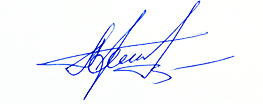 ВрИО начальника 5 НИЦ                                                                          А.Н. Гордиенко18 июня 2023Исп.: Влад И.В.8 (495) 983 65 48, доб. 43-46